Directions to View the UROP Summer 2020 BookletIf you login to OpenBU with your BU credentials here: https://open.bu.edu/loginAnd then click on the link below you should be able to directly view the Summer 2020 UROP booklet at the following URL:https://open.bu.edu/ds2/stream/?#/documents/404269/page/1
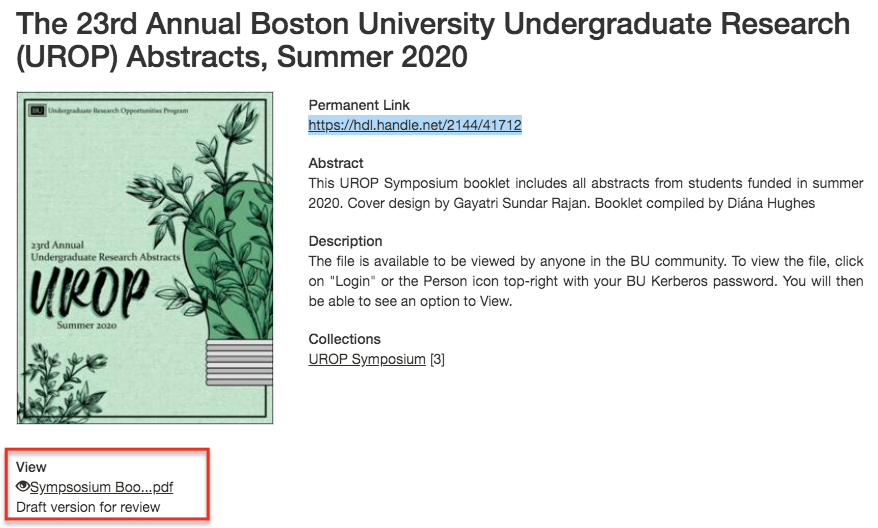 